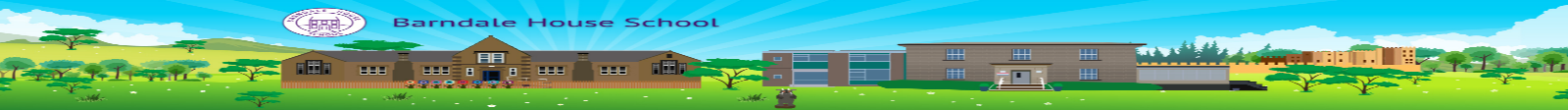 ‘What I learn today, Prepares me for tomorrow.’Dear Parents/CarersIn order for your child to participate fully in the 24-hour curriculum and the activities we offer, we would be grateful if you could please complete the consent section below.    I give permission for ....................................……………………………. (Name of child) to:* list of regular locations and activities attached										Thank you for completing this questionnaire.Completed by: ___________________________________________       Date: _________________________Relationship to Child/Young person: _________________________
Signature Head of Care: ____________________________________     Date: _________________________ActivityYESNOReceive emergency medical advice or treatment (parent/carer would be contacted)Have personal details and information released to medical professionals in the instance of an emergencyHave personal details and information released to local groups such as Youth Club – as a form of RegistrationTo receive emergency first aid by an appointed first aider if necessary	Have height, weight, blood pressure, temperature and pulse recorded regularly Have their photo takenHave their photograph published online	Be videoedAccess the internet for teaching and learning purposes (with supervision) 	Go swimming	Paddle in the sea (with supervision)Attend sporting activities and rebound	Attend local youth club sessions	Have face paints appliedHave nail varnish applied (girls’ group and pamper sessions)Have make up applied (girls’ group and pamper sessions)Use outdoor play equipment – in school setting and local play parks	Use public transport – supervised local bus service  Go on routine outings to local amenities*To participate in educational off-site visits*